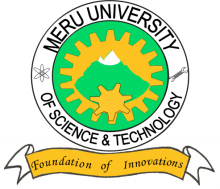 MERU UNIVERSITY OF SCIENCE AND TECHNOLOGYP.O. Box 972-60200 – Meru-KenyaTel: 020-2069349, 061-2309217. 064-30320 Cell phone: +254 712524293, +254 789151411Fax: 064-30321Website: www.must.ac.ke  Email: info@must.ac.keUniversity Examinations 2014/2015FIRST YEAR, SPECIAL /SUPPLEMENTARY EXAMINATION FOR CERTIFICATE IN BRIDGING MATHEMATICSSMB 0004: PROBABILITY & STATISTICSDATE: OCTOBER, 2015							TIME: HOURSINSTRUCTIONS: Answer question one and any other three questions QUESTION ONE - (30 MARKS)State two types of quantitative variables.					(2 Marks)Briefly explain three reasons behind sampling.					(3 Marks)Define the following terms: 							(6 Marks)Frequency distributionMedianModeInterquartile range Mathematical expectation Sample  space State two important properties of probability.					(2 Marks)Briefly explain the components of time series.					(4 Marks)Define the terms;									(3 Marks) Price indexQuantity index Event outcome	The probability that it rains in any one day of the coming week is 0.73. Using the binomial formula, find the probability that;It rains in exactly 5 days of the coming week					(3 Marks)There will be no rainy day in the coming week.				(2 Marks)The weight frequency distribution for randomly selected 108 Nairobi residents was as follows:Weight (kg)				Frequency40	 - 48					649 – 57					2258 – 66					4367 – 75					2876 – 84					9Calculate:The modal class								(1 Mark)The median								(4 Marks)QUESTION TWO (10 MARKS)		The following table gives the distribution of marks for some students in Engineering exam.Marks		31 – 40     41 – 50      51 – 60	      61 – 70 	   71 -80     81 – 90Frequency	2	     5		9		21	    13		10Draw a histogram to represent this information.					(5 Marks)Represent the above information on a pie chart.					(5 Marks)QUESTION THREE (10 MARKS)The probability that Alex passes his first exam in medicine course is 0.6. If he passes , the probability that he passes the second exam is 0.8.If he fails the first exam, the probability that he passes the second exam is 0.4.If he passes both exams the probability that he passes the third exam is 0.9 otherwise it is 0.05.Draw a tree diagram that represents this information.Use the tree diagram above to determine the probability that:He passes the three examsHe passes only one of the examsHe passes at least one exam						(10 Marks)QUESTION FOUR (10 MARKS)The number of deaths in hundreds of particular town for 1971- 1980 were as follows:Show the 5-year moving averages of the deaths and plot the trend on the graph provided.													(10 Marks)QUESTION FIVE (10 MARKS)The table below shows the distribution of goats farmers have in Isiolo County.Goats	200 – 290   300-390	400-490   500-590     600-690   700-790Farmers  3		8	15	     20		14	     5		Calculate;The mean number of goats each farmer should haveThe standard deviation							(10 Marks)  QUESTION SIX (10 MARKS)The table below gives the height in cm of some plants.Height	  	 149-154    155-160	161-166    167-172	173-178      179-184Frequency	5	       9		12		13	    7   		4Draw the cumulative frequency (ogive) curve to represent the information above.(5 Marks)Determine the interquartile range of the data above.				(3 Marks)Determine the value of K, if the height of the Kth plant was 162cm.		(2 Marks)Year1971197219731974197519761977197819791980Population33242741342527262425